All the activities that you don’t need a computer or internet for are colour coded green. Splat 100 square: https://www.primarygames.co.uk/pg2/splat/splatsq100.htm The text highlighted in yellow is what we hope to cover in school.Learning Project WEEK 11 – The Very Hungry Caterpillar                    22nd-26th JuneAge Range: EYFSWeekly Maths Tasks (Aim to do 1 per day)Weekly Literacy Tasks (Aim to do 1 per day)Watch a Numberblocks clip each day at: BBC or CBeebies.  Discuss the theme of the episodeThink of actions you can count (such as clapping and jumping). Say a number to 20 and then complete that number of actions. Make sure you count each one. Roll 2 dice and add the 2 numbers together. Verbalise and record the number sentence. Using the same 2 numbers, do the same but change it to a subtraction problem. Remember the bigger number needs to go first. Paint, colour, draw and chalk as many numbers as you can to 20. Be as creative as you can. Can you then place the numbers in order? Create your own number line. Sing along to the Let’s all do the 10 dance song and recap over your number bonds to 10. If you want to extend this further then you can sing along to Hey 20 you’ve got a lot of friends song where you’ll work on number bonds to 20.Our main focus this week is Number bonds to 10 or 20: Using 10 or 20 items, separate them into two groups.  How many do you have in each group?  Write the number sentence 10 = 4+6 / 20 = 11+9. Repeat and make as many number bond sentences that you can.Watch this  and recap over subtraction. Find small toy animals or mini-beasts around your home. Get up to 20 in a pile and carefully count how many there are. Take a small amount away and count how many are left. Verbalise subtraction sentence. E.g. 19-5 = 14 Watch and sing along to this video and subtract with the pirates.  Next time you are out on a walk collect a range of objects – twigs, leaves, stones etc. Count how many there are (no more than 20) and take some away. How many are left? Verbalise subtraction sentence. Play the Funky Mummy game. Click on the ‘– up to 20’ section, work out and click on the correct answer. Create a worksheet by drawing different mini-beasts. Leave a space for your child to write their number sentences and if it helps, they can cross off the mini-beasts as they subtract them. Something like this. Read a variety of books at home Visit Oxford Owl for free eBooks that link to your child’s book band. You can create a free account. Complete the linked Play activities for each book. Read a decodable comic book here. Phonics Phase 4: Adjacent consonants with long vowels. Read, spell, and make as many words as you can with these adjacent consonants, along with phase 3 digraphs: tr, br (train, trash, tree, brown, bring, brush, broach,)Play Dragons Den game. Try phase 3 and phase 4. Blend each of the words and work out if they are real or pseudo (made up) words.  Play sentence substitution: Write sentence: The sheep are in the shed.  Give your child a few other alternative words to use (e.g. bedroom, farmyard, cars, wait) and allow them to change the sentence and then check if it makes sense. Phase 4 tricky words to practise reading and writing: out, what. Ask your child how to play ‘Look, cover, write, check! Try and use each of these words in a sentence. Play ‘Yes or No’ game where you read a sentence together and work out if the answer is yes or no. Try sentences such as Will a ship sail on a road? and Can ducks see fish in rivers? Identify and highlight digraphs and trigraphs in phrases. For example, write…The knight spend a week in Spain. Ask your child to highlight or underline all the diagraphs and trigraphs they can see.Our main writing and reading activity this week is on ‘ The Very Hungry Caterpillar’ by Eric Carle: Read or watch Write about what happened in the story. Can they remember the beginning, middle and ending? Write about as much of the story as they can and add illustrations. Recap over the pictures you drew last week of the 4 stages of the life cycle of a butterfly. Now write about each stage carefully thinking about the correct words for each stage. Weekly Topics (Aim to do 1 per day)Weekly Health and Well-Being tasks (Aim to do 1 per day)Have a look at the Activity Village website and the links to a range of mini-beasts. Learn about a couple of the mini-beasts and complete some of the tasks on the links too. Think about the mini-beasts you learned about and talk about where they live and their habitat. Play ‘Build your own Superbug’ game and think about different features you would like your superbug to have. See how many different creatures you can create. Look closely at some of the pictures from the story The Very Hungry Caterpillar. Eric Carle created the pictures by painting different pieces of paper, cutting out different shapes and then placing them next to/on top of each other to create the mini-beasts. Try painting some of your own paper ready to make some of your own mini-beasts next week. Have another look at the sunflower seed you planted. Have you remembered to water it? Has it grown since last week? Are there now some leaves growing or a shoot? Write down any observations you make.  Make some letters using play-doh, salt dough or clay. Place the letters together to make a range of CV and CVC words.  P.E with Joe Wicks at 9.30am – YoutubeCosmic Yoga (Coco the Butterfly) – Youtube – Dancing - Youtube – click here.Next time you are out in your garden or on a walk see if you can place objects on the ground for you to hurdle over. Space them out with space to run between each one. How quickly can you get to the end?Can you remember what the letters in TERRIFIC stand for? Trustworthy, Enthusiastic, Responsible, Respectful, Independent, Fair, Inclusive and Caring. Talk about what each of these words mean. Think about the importance of keeping safe when you are out and about. Water is great fun to play in but it can also be very dangerous. Discuss how to stay safe when near/in water and that an adult must always be present when you are ever near any water. 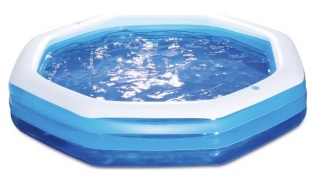 